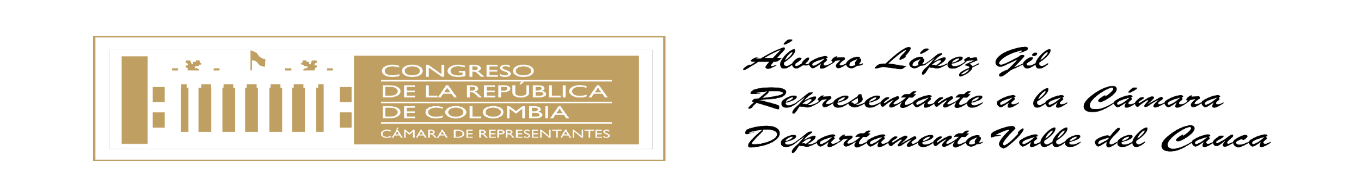 Bogotá, D. C., mayo 18 de 2018Honorable RepresentanteOSCAR DE JESUS HURTADO PEREZ Presidente Comisión Séptima ConstitucionalCámara de RepresentantesASUNTO: “Ponencia para primer debate al Proyecto de ley número 203 de 2017 Cámara “por medio del cual se reforman algunas disposiciones del Sistema General de Pensiones y se dictan disposiciones en relación al número de semanas y la edad necesaria para acceder a la pensión de invalidez y de sobreviviente”Respetado Doctor Hurtado,En cumplimiento del honroso encargo que me hiciere la Mesa Directiva de la Comisión Séptima Constitucional de la Cámara de Representantes y en cumplimiento de lo establecido en la Ley 5ª de 1992, dentro del plazo establecido para tal efecto, procedo a rendir informe de ponencia positiva para primer debate en la comisión séptima de la Cámara de Representantes del Proyecto de ley número 203 de 2017 Cámara, “por medio del cual se reforman algunas disposiciones del Sistema General de Pensiones y se dictan disposiciones en relación al número de semanas y la edad necesaria para acceder a la pensión de invalidez y de sobreviviente”, en los términos que se describen en el documento adjunto.Atentamente,ÁLVARO LÓPEZ GIL  Representante a la CámaraPonente Único    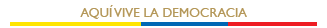 Carrera 7ª No 8-68 Oficina 210Edificio nuevo del CongresoTel: 3824326/3823290INFORME DE PONENCIA PARA PRIMER DEBATE ALPROYECTO DE LEY NO. 203 DE 2017 CAMARA - “por medio del cual se reforman algunas disposiciones del Sistema General de Pensiones y se dictan disposiciones en relación al número de semanas y la edad necesaria para acceder a la pensión de invalidez y de sobreviviente”1. Antecedentes del proyecto de leyEl presente proyecto de ley es iniciativo del honorable Representante German Alcides Blanco Álvarez, el cual fue radicado ante la Secretaría General de la Cámara de Representantes el 14 de diciembre del año 2017 con el número 203 de 2017 y publicado en la Gaceta del Congreso número 10 del año 2018.Posteriormente, el día 03 de abril de 2018, la mesa directiva de la Comisión Séptima Constitucional Permanente designo como único ponente para primer debate al honorable Representante a la cámara ALVARO LOPEZ GIL2. Objeto Este proyecto de ley tiene como objeto asegurar las condiciones materiales mínimas de existencia, sin las cuales no es posible vivir una vida digna, el reconocimiento de la dignidad humana, y la incorporación de los llamados derechos de segunda generación, esto en concordancia con el numeral 1 del artículo 2° de Pacto Internacional de Derechos Económicos, Sociales y Culturales, que indica, como principio general de los derechos reconocidos en el tratado internacional, como lo es la seguridad social.3. Contenido del proyectoSe cuenta con 4 artículos incluyendo el de la vigenciaEl principal cambio que se proyecta en esta ponencia es el aumento de 20 a 28 años de edad para poder acceder a una pensión de invalidez, y/o sobrevivientes, motivos por lo cual es tarea del legislador regular la materia, teniendo en cuenta los planteamientos de la Corte Constitucional y la progresividad de los Derechos Económicos Sociales y Culturales, lo que debe llevar a la expedición de una norma que establezca de manera la edad como criterio para el acceso a pensiones, para lo que se debe tener en cuenta la Ley 1622 de 2013, por medio de la cual se expide el Estatuto de Ciudadanía Juvenil y se dictan otras disposiciones, que prevé en su artículo 5º la definición de joven, el cual es toda persona entre 14 y 28 años cumplidos en proceso de consolidación de su autonomía intelectual, física, moral, económica, social y cultural que hace parte de una comunidad política y en ese sentido ejerce su ciudadanía que joven.Por su parte, el artículo 13 de la Ley 797 de 2003, al no establecer ninguna excepción al requisito de convivencia, genera desprotección para aquellas parejas jóvenes que inician su convivencia a temprana edad, pues el requisito de 5 años termina generando la obligación de convivir siendo menores de 18 años. Además genera desprotección para quienes inician la relación en el curso de sus estudios superiores o en la culminación de los mismos, esto se sustenta en las cifras del Ministerio de Educación Nacional que indican que la cobertura bruta en este nivel que para hace 10 años se encontraba en el 25.8% y hoy llega al 46.1% de la población entre 17 y 21 años, teniendo en cuenta que las carreras universitarias tienen un promedio de duración entre 4-5 años, lo que genera un impedimento sin sentido para la garantía que implica el acceso a pensiones para los sobrevivientes, en el caso de los cónyuges o compañeros permanentes.4. Marco Jurídico del proyectoVale la pena recordar que este marco normativo también ha sido reconocido por la Corte Constitucional, en pronunciamientos como el de la T-777 de 2009, indicó que:El Protocolo de San Salvador, que adiciona la Convención Americana en lo relativo a la protección de los derechos económicos, sociales y culturales, establece lo siguiente:Los Estados Partes en el presente Protocolo Adicional a la Convención Americana sobre Derechos Humanos se comprometen a adoptar las medidas necesarias tanto de orden interno como mediante la cooperación entre los Estados, especialmente económica y técnica, hasta el máximo de los recursos disponibles y tomando en cuenta su grado de desarrollo, a fin de lograr progresivamente, y de conformidad con la legislación interna, la plena efectividad de los derechos que se reconocen en el presente Protocolo.Por lo cual es tarea del Congreso de la República, resolver los interrogantes, sea en el ámbito jurídico o en el político, que limiten la progresividad de los derechos y que hacen parte de la cotidianidad de los colombianos y los extranjeros que habitan el territorio patrio[3][3]. Este deber se puede concretar, entre otras, en la tarea de establecer criterios claros para el acceso a pensiones, realidad que hoy se ve ambigua cuando se trata de la edad como criterio para las pensiones de invalidez y de sobreviviente para las personas menores de 28 años, lo cual genera exclusiones no justificadas y por lo tanto inadmisibles.Además de esta labor, es importante recordar los compromisos del Estado colombiano a nivel internacional, que se materializan en diferentes disposiciones como lo son: artículo 22 de la Declaración Universal de Derechos Humanos, artículo del Pacto Internacional de Derechos Económicos, Sociales y Culturales, artículo 16 de la Declaración Americana de los Derechos de la Persona, artículo 9° del Protocolo Adicional a la Convención Americana sobre Derechos Humanos en Materia de Derechos Económicos, Sociales y Culturales; y, finalmente, el artículo 11, numeral 1, literal ¿e¿ de la Convención sobre Eliminación de todas las Formas de Discriminación contra la Mujer[4][4].Lo que desarrolla y amplía lo indicado en relación al derecho a la seguridad social, que ha sido indicado por la Corte Constitucional que en la Sentencia C-375 de 2004 estableció:El objeto de esta garantía (la seguridad social) ¿puesta en funcionamiento a través de la creación de un sistema integral¿ es la protección anticipada de los ciudadanos contra determinadas contingencias que en el desarrollo de su vida laboral y, en el desenvolvimiento de la vida misma están expuestos a sufrir, tales como la enfermedad, el desempleo, los accidentes de trabajo y las enfermedades profesionales, las cargas familiares, la vejez, la invalidez y el fallecimiento de la fuente económica de la familia.Además, en la Sentencia T-777 de 2009, al resolver una acción que limitaba el acceso al derecho a menores de 26 años, la Corte recordó que:Los objetivos de la seguridad social que deben comprender a todo el conglomerado social, guardan necesaria correspondencia con los fines esenciales del Estado social de derecho como el servir a la comunidad, promover la prosperidad general, garantizar la efectividad de los principios y derechos constitucionales, promover las condiciones para una igualdad real y efectiva, adoptar medidas a favor de grupos discriminados o marginados, proteger especialmente a aquellas personas que por su condición económica, física o mental se encuentren en circunstancia de debilidad manifiesta; y reconocer sin discriminación alguna la primacía de los derechos inalienables de la persona como sujeto, razón de ser y fin último del poder político, donde el gasto público social tiene prioridad sobre cualquier otra asignación.Retomando así criterios ya esbozados en la Sentencia C-791 de 2002, en la cual indicó que:La seguridad social, que incluye entre otras las actividades de promoción, protección y recuperación de la salud, constituye no solo un servicio público obligatorio sino un derecho irrenunciable de toda persona, que puede ser prestado directamente por el Estado o por intermedio de los particulares con sujeción a los principios de universalidad, solidaridad y eficiencia, siempre bajo la dirección, coordinación y control del Estado. Teniendo en cuenta su naturaleza de derecho prestacional, la Constitución no optó por un único modelo en esta materia sino que confió al Legislador la tarea de configurar su diseño, por ser este el foro de discusión política y democrática por excelencia donde deben ser analizadas reposadamente las diferentes alternativas a la luz de las condiciones económicas, los esquemas institucionales y las necesidades insatisfechas (entre otros factores), teniendo siempre como norte su realización progresiva en cuanto a calidad y cobertura se refiere.Pronunciamientos que son desarrollo del artículo 48 de la Constitucional que indica:Se garantiza a todos los habitantes el derecho irrenunciable a la Seguridad Social.El Estado, con la participación de los particulares, ampliará progresivamente la cobertura de la Seguridad Social que comprenderá la prestación de los servicios en la forma que determine la ley.Argumentos que no solamente tienen sustento constitucional, pues estos también son armónicos con los principios de la Ley 100 de 1992, entre los que se puede resaltar el literal b) del artículo 2°, que reza:Artículo. 2º. Principios. El servicio público esencial de seguridad social se prestará con sujeción a los principios de eficiencia, universalidad, solidaridad, integralidad, unidad y participación:b)    Universalidad. Es la garantía de la protección para todas las personas, sin ninguna discriminación, en todas las etapas de la vida[7][7]. (Subrayado fuera de texto).No obstante, la protección que supone el derecho a la seguridad social se encuentra limitado por una serie de normas, que, si bien han contado con pronunciamientos por parte de la Corte Constitucional, no se han tenido solución por parte del legislador, las restricciones que trae la norma y que deben ser objeto de reforma por parte de este organismo se encuentran en las siguientes normas:¿El artículo 1° de la Ley 860 de 2003?¿El artículo 12 de la Ley 797 de 2003?¿El artículo 13 de la Ley 797 de 2003?Las dos primeras normas traen una restricción clara en relación a la edad y número de semanas para acceder a la pensión, ambas determinan la edad de 20 años para tener un trato diferenciado y acceder a beneficios pensionales; por su parte, el artículo 13 de la Ley 797 de 2003 no establece ninguna excepción en relación a la edad para el requisito de que: [e]n caso de que la pensión de sobrevivencia se cause por muerte del pensionado, el cónyuge o la compañera o compañero permanente supérstite, deberá acreditar que estuvo haciendo vida marital con el causante hasta su muerte y haya convivido con el fallecido no menos de cinco (5) años continuos con anterioridad a su muerte.Todas estas normas generan una desprotección a los jóvenes y desconocen la Ley Estatutaria 1622 de 2013, que establece que la edad de juventud se encuentra entre los 14- 28 años de edad.En relación a la edad para el acceso a las pensiones, este dilema ha sido abordado por la Corte Constitucional en reiterados pronunciamientos, entre los cuales vale la pena resaltar el realizado en la Sentencia C-020 de 2015, en el que resolvió el siguiente interrogante:Vulnera el derecho a disfrutar sin discriminaciones del servicio de seguridad social (C. P. artículos 13, 48 y 93), que el legislador defina una regla especial de adquisición de pensiones de invalidez en virtud de la cual se puede acceder a estas sin necesidad de acreditar 50 semanas en los 3 años anteriores a la estructuración de invalidez sólo si se tienen 26 semanas en el año anterior a la estructuración o la declaración de invalidez, pero que limite su aplicación únicamente a los menores de 20 años de edad, y no a quienes siendo mayores de esa edad se consideran razonablemente como jóvenes.En virtud de lo que determinó que:La Sala constató que la decisión legislativa de delimitar esta regla especial únicamente para los menores de veinte años de edad, sin extenderla hacia todos los jóvenes con veinte años o más, no tuvo ninguna justificación específica en los debates parlamentarios que antecedieron a la expedición de la ley, ni respondió a un criterio objetivo y razonable. Para remediar el déficit de protección generada, la Corte declaró EXEQUIBLE la norma, en el entendido de que se debe aplicar, en cuanto sea más favorable, a toda la población joven. Para este efecto precisó, que este grupo poblacional se debe entender como aquel que tenga hasta 26 años de edad, inclusive.En esta sentencia la Corte Constitucional también indicó que el legislador, en un ejercicio razonable y deliberativo, puede establecer diferencias de tratamiento en los sistemas de protección, (¿) , si de esa definición jurídica depende la asignación o distribución de cargas o beneficios, (¿) puede prima facie emplear criterios de acceso a las pensiones que tengan en cuenta la edad del afiliado, se ha aducido que la ley puede fijar criterios menos rigurosos de cotización para acceder a la pensión de invalidez cuando se trata de personas que por su momento vital están naturalmente apenas comenzando su relación con el sistema de pensiones, y no tienen una extensa historia de aportes.Antes de imponer restricciones, también se debe tener en cuenta, como lo afirma el Alto Tribunal, que si bien desde los 15 años de edad se permite el ingreso al mercado laboral, esto no implica que necesariamente se dé, menos en las condiciones actuales del sistema económico en las que se busca la tecnificación de la mano de obra, lo que se traduce en la necesidad de una preparación que requiere tiempo, lo que se traduce a una restricción fáctica para el iniciar el proceso laboral y con ello el aporte al régimen de pensiones, para lo que se debe tener en cuenta el tiempo que se demora un nuevo profesional en conseguir empleo, para el año 2009 solo el 30,9%, encontraron su primer empleo dentro de los seis primeros meses después de obtener el título profesional. Mostrando así que la inserción a la vida laboral se liga al avance en los estudios superiores.No obstante, debe entenderse que este mismo razonamiento jurídico y fáctico debe aplicarse para aquellos la pensión de sobreviviente, además de los estipulados por la Corte Constitucional en la Sentencia C-556 de 2009, en la que declaró inexequibles los literales a) y b) del artículo 12 de la Ley 797 de 2003.Los criterios hasta acá mencionados deben ser retomados por el Congreso de la República, en ejercicio de su potestad legislativa, con el fin de tener una coherencia normativa en relación al trato de la juventud en nuestro país, además de evitar dudas en la aplicación por parte de los fondos de pensiones. Razón por la cual se debe estimar necesaria establecer que, en los requisitos de pensión, tanto para la de invalidez, la de sobreviviente y la convivencia, la excepción se debe realizar teniendo como criterio el tope de los 28 años de edad, dándoles un trato diferenciado que se base en la igualdad como trato desigual a los desiguales.Con esta regulación no solo se acogen los criterios de la Corte Constitucional, también se desarrolla y aplica la progresividad de los Derechos Económicos, Sociales y Culturales, así como la garantía de condiciones dignas para todos los habitantes del territorio nacional, generando una armonía normativa propia de un sistema jurídico que atienda a las realidades sociales, políticas y culturales de la nación. A su vez, se incentiva para la cotización de pensión por parte de todos los ciudadanos, ya que la posibilidad real de acceso al derecho será motivo para su afiliación, indistintamente de ser fondo público o privado.5. Exposición de motivosEl fortalecimiento del Sistema General de Pensiones debe ser tarea constante del legislador, así como la atención a las realidades sociales, culturales, económicas y políticas de la nación; más cuando de garantías para el acceso al sistema se refiere, entendiendo así que:La Constitución acoge la fórmula del Estado social de derecho, la cual implica que las autoridades buscan no solo garantizar a la persona esferas libres de interferencia ajena, sino que es su deber también asegurarles condiciones materiales mínimas de existencia, por lo cual el Estado debe realizar progresivamente los llamados derechos económicos, sociales y culturales. El Estado tiene frente a los particulares no solo deberes de abstención, sino que debe igualmente realizar prestaciones positivas, sobre todo en materia social, a fin de asegurar las condiciones materiales mínimas, sin las cuales no es posible vivir una vida digna. Existe entonces una íntima relación entre la consagración del Estado social de derecho, el reconocimiento de la dignidad humana, y la incorporación de los llamados derechos de segunda generación.Esto en concordancia con el numeral 1 del artículo 2° de Pacto Internacional de Derechos Económicos, Sociales y Culturales, que indica, como principio general de los derechos reconocidos en el tratado internacional, como lo es la seguridad social, que:Cada uno de los Estados Partes en el presente Pacto se compromete a adoptar medidas, tanto por separado como mediante la asistencia y la cooperación internacionales, especialmente económicas y técnicas, hasta el máximo de los recursos de que disponga, para lograr progresivamente, por todos los medios apropiados, inclusive en particular la adopción de medidas legislativas, la plena efectividad de los derechos aquí reconocidos.6. Impacto fiscalSe debe tener en cuenta que, en esta iniciativa, no está generando gastos adicionales al garantizar la cobertura y cumplimiento de un derecho fundamental como es el fortalecimiento del Sistema General de Pensiones la cual debe ser tarea constante del legislador.No obstante, lo anterior, tenemos como sustento los diferentes pronunciamientos de la Corte Constitucional, como lo es la Sentencia C- 911 de 2007, en la cual se puntualizó que el impacto fiscal de las normas, no puede convertirse en óbice, para que las corporaciones públicas ejerzan su función legislativa y normativa en la que indicó:“En la realidad, aceptar que las condiciones establecidas en el art. 7° de la Ley 819 de 2003 constituyen un requisito de trámite que le incumbe cumplir única y exclusivamente al Congreso reduce desproporcionadamente la capacidad de iniciativa legislativa que reside en el Congreso de la República, con lo cual se vulnera el principio de separación de las Ramas del Poder Público, en la medida en que se lesiona seriamente la autonomía del Legislativo”.“Precisamente, los obstáculos casi insuperables que se generarían para la actividad legislativa del Congreso de la República conducirían a concederle una forma de poder de veto al Ministro de Hacienda sobre las iniciativas de ley en el Parlamento”“Es decir, el mencionado artículo debe interpretarse en el sentido de que su fin es obtener que las leyes que se dicten tengan en cuenta las realidades macroeconómicas, pero sin crear barreras insalvables en el ejercicio de la función legislativa ni crear un poder de veto legislativo en cabeza del Ministro de Hacienda” (Subrayado y negrilla fuera de texto).7. ProposiciónEn virtud de las consideraciones anteriormente expuestas, solicito a la Honorable Comisión Séptima de la Cámara de Representantes dar primer debate al Proyecto de Ley No 203 de 2017 Cámara “por medio del cual se reforman algunas disposiciones del Sistema General de Pensiones y se dictan disposiciones en relación al número de semanas y la edad necesaria para acceder a la pensión de invalidez y de sobreviviente”ÁLVARO LÓPEZ GIL  Representante a la CámaraPonente Único    TEXTO PROPUESTO PARA PRIMER DEBATE AL PROYECTO DE LEY NO. 203 DE 2017 CÁMARA - “por medio del cual se reforman algunas disposiciones del Sistema General de Pensiones y se dictan disposiciones en relación al número de semanas y la edad necesaria para acceder a la pensión de invalidez y de sobreviviente”El Congreso de ColombiaDECRETA:Artículo 1°. El artículo 1° de la Ley 860 de 2003, quedará así:Artículo 1°. El artículo 39 de la Ley 100 quedará así:Artículo 39. Requisitos para obtener la pensión de invalidez. Tendrá derecho a la pensión de invalidez el afiliado al sistema que conforme a lo dispuesto en el artículo anterior sea declarado inválido y acredite las siguientes condiciones:1.    Invalidez causada por enfermedad: Que haya cotizado cincuenta (50) semanas dentro de los últimos tres (3) años inmediatamente anteriores a la fecha de estructuración.2.    Invalidez causada por accidente: Que haya cotizado cincuenta (50) semanas dentro de los últimos tres (3) años inmediatamente anteriores al hecho causante de la misma.Parágrafo 1°. Los menores de veintiocho (28) años de edad solo deberán acreditar que han cotizado veintiséis (26) semanas en los últimos tres (3) años inmediatamente anteriores a la fecha de estructuración de la invalidez.Parágrafo 2º. Cuando el afiliado haya cotizado por lo menos el 75% de las semanas mínimas requeridas para acceder a la pensión de vejez, solo se requerirá que haya cotizado 25 semanas en los últimos tres (3) años.Artículo 2°. El artículo 12 de la Ley 797 de 2003, quedará así:Artículo 12. El artículo 46 de la Ley 100 de 1993, quedará así:Artículo 46. Requisitos para obtener la pensión de sobrevivientes. Tendrán derecho a la pensión de sobrevivientes:1.    Los miembros del grupo familiar del pensionado por vejez o invalidez por riesgo común que fallezca y,2.    Los miembros del grupo familiar del afiliado al sistema que fallezca, siempre y cuando este hubiere cotizado cincuenta semanas dentro de los tres últimos años inmediatamente anteriores al fallecimiento.Parágrafo 1°. Cuando un afiliado haya cotizado el número de semanas mínimo requerido en el régimen de prima en tiempo anterior a su fallecimiento, sin que haya tramitado o recibido una indemnización sustitutiva de la pensión de vejez o la devolución de saldos de que trata el artículo 66 de esta ley, los beneficiarios a que se refiere el numeral 2 de este artículo tendrán derecho a la pensión de sobrevivientes, en los términos de esta ley.Parágrafo 2°. Para los casos en que el cotizante sea menor de veintiocho (28) años, se tendrá derecho a la pensión de sobreviviente, bajo los términos que indica este artículo, en los casos en que se haya cotizado un mínimo de veintiséis (26) semanas en los últimos tres (3) años anteriores a su fallecimiento.El monto de la pensión para aquellos beneficiarios que, a partir de la vigencia de la ley, cumplan con los requisitos establecidos en este parágrafo será del 80% del monto que le hubiera correspondido en una pensión de vejez.Artículo 3°. El artículo 13 de la Ley 797 de 2003, quedará así:Artículo 13. Los artículos 47 y 74 quedarán así:Artículo 47. Beneficiarios de la pensión de sobrevivientes. Son beneficiarios de la pensión de sobrevivientes:a)    En forma vitalicia, el cónyuge o la compañera o compañero permanente o supérstite, siempre y cuando dicho beneficiario, a la fecha del fallecimiento del causante, tenga 30 o más años de edad. En caso de que la pensión de sobrevivencia se cause por muerte del pensionado, el cónyuge o la compañera o compañero permanente supérstite, deberá acreditar que estuvo haciendo vida marital con el causante hasta su muerte y haya convivido con el fallecido no menos de cinco (5) años continuos con anterioridad a su muerte; cuando el causante sea menor de veintiocho años de edad, únicamente se exigirá una convivencia continua de no menos de tres (3) años.b)    En forma temporal, el cónyuge o la compañera permanente supérstite, siempre y cuando dicho beneficiario, a la fecha del fallecimiento del causante, tenga menos de 30 años de edad, y no haya procreado hijos con este. La pensión temporal se pagará mientras el beneficiario viva y tendrá una duración máxima de 20 años. En este caso, el beneficiario deberá cotizar al sistema para obtener su propia pensión, con cargo a dicha pensión. Si tiene hijos con el causante aplicará el literal a).Si respecto de un pensionado hubiese un compañero o compañera permanente, con sociedad anterior conyugal no disuelta y derecho a percibir parte de la pensión de que tratan los literales a) y b) del presente artículo, dicha pensión se dividirá entre ellos(as) en proporción al tiempo de convivencia con el fallecido.En caso de convivencia simultánea en los últimos cinco años, antes del fallecimiento del causante entre un cónyuge y una compañera o compañero permanente, la beneficiaria o el beneficiario de la pensión de sobreviviente será la esposa o el esposo. Si no existe convivencia simultánea y se mantiene vigente la unión conyugal, pero hay una separación de hecho, la compañera o compañero permanente podrá reclamar una cuota parte de lo correspondiente al literal a) en un porcentaje proporcional al tiempo convivido con el causante siempre y cuando haya sido superior a los últimos cinco años antes del fallecimiento del causante.La otra cuota parte le corresponderá al cónyuge con la cual existe la sociedad conyugal vigente;c)    Los hijos menores de 18 años; los hijos mayores de 18 años y hasta los 25 años, incapacitados para trabajar por razón de sus estudios y si dependían económicamente del causante al momento de su muerte, siempre y cuando acrediten debidamente su condición de estudiantes y cumplan con el mínimo de condiciones académicas que establezca el Gobierno; y, los hijos inválidos si dependían económicamente del causante, ¿esto es, que no tienen ingresos adicionales¿, mientras subsistan las condiciones de invalidez. Para determinar cuándo hay invalidez se aplicará el criterio previsto por el artículo 38 de la Ley 100 de 1993;d)    A falta de cónyuge, compañero o compañera permanente e hijos con derecho, serán beneficiarios los padres del causante si dependían económicamente de forma total y absoluta de este;e)    A falta de cónyuge, compañero o compañera permanente, padres e hijos con derecho, serán beneficiarios los hermanos inválidos del causante si dependían económicamente de este.Parágrafo. Para efectos de este artículo se requerirá que el vínculo entre el padre, el hijo o el hermano inválido sea el establecido en el Código Civil.Artículo 4°. Vigencia. La presente ley rige a partir de su promulgación y deroga todas las normas que le sean contrarias.Cordialmente,ÁLVARO LÓPEZ GIL  Representante a la CámaraPonente Único    